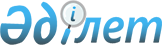 Бәйтерек ауданы мәслихатының 2020 жылғы 13 қаңтардағы №43-18 "2020-2022 жылдарға арналған Бәйтерек ауданы Переметный ауылдық округі бюджеті туралы" шешіміне өзгерістер енгізу туралы
					
			Күшін жойған
			
			
		
					Батыс Қазақстан облысы Бәйтерек аудандық мәслихатының 2020 жылғы 20 сәуірдегі № 48-18 шешімі. Батыс Қазақстан облысының Әділет департаментінде 2020 жылғы 23 сәуірде № 6189 болып тіркелді. Күші жойылды - Батыс Қазақстан облысы Бәйтерек аудандық мәслихатының 2021 жылғы 31 наурыздағы № 3-18 шешімімен
      Ескерту. Күші жойылды - Батыс Қазақстан облысы Бәйтерек аудандық мәслихатының 31.03.2021 № 3-18 шешімімен (алғашқы ресми жарияланған күнінен бастап қолданысқа енгізіледі).
      Қазақстан Республикасының 2008 жылғы 4 желтоқсандағы Бюджет кодексіне, Қазақстан Республикасының 2001 жылғы 23 қаңтардағы "Қазақстан Республикасындағы жергілікті мемлекеттік басқару және өзін - өзі басқару туралы" Заңына сәйкес Бәйтерек ауданы мәслихаты ШЕШІМ ҚАБЫЛДАДЫ:
      1. Бәйтерек ауданы мәслихатының 2020 жылғы 13 қаңтардағы №43-18 "2020-2022 жылдарға арналған Бәйтерек ауданы Переметный ауылдық округі бюджеті туралы" шешіміне (Нормативтік құқықтық актілерді мемлекеттік тіркеу тізілімінде № 5996 тіркелген, 2020 жылы 23 қаңтарда Қазақстан Республикасының нормативтік құқықтық актілерінің эталондық бақылау банкінде жарияланған) мынадай өзгерістер енгізілсін:
      1-тармақ мынадай редакцияда жазылсын:
      "1. 2020-2022 жылдарға арналған Переметный ауылдық округінің бюджеті тиісінше 1, 2 және 3- қосымшаларға сәйкес, оның ішінде 2020 жылға келесі көлемдерде бекітілсін:
      1) кірістер – 54 411 мың теңге:
      салықтық түсімдер – 19 910 мың теңге;
      салықтық емес түсімдер – 615 мың теңге;
      негізгі капиталды сатудан түсетін түсімдер – 0 теңге;
      трансферттер түсімі – 33 886 мың теңге;
      2) шығындар – 61 555 мың теңге;
      3) таза бюджеттік кредиттеу – 0 теңге:
      бюджеттік кредиттер – 0 теңге;
      бюджеттік кредиттерді өтеу – 0 теңге;
      4) қаржы активтерімен операциялар бойынша сальдо – 0 теңге:
      қаржы активтерін сатып алу – 0 теңге;
      мемлекеттің қаржы активтерін сатудан түсетін түсімдер – 0 теңге;
      5) бюджет тапшылығы (профициті) – -7 144 мың теңге;
      6) бюджет тапшылығын қаржыландыру (профицитін пайдалану) – 7 144 мың теңге:
      қарыздар түсімі – 0 теңге;
      қарыздарды өтеу – 0 теңге;
      бюджет қаражатының пайдаланылатын қалдықтары – 7 144 мың теңге.";
      көрсетілген шешімнің 1 - қосымшасы осы шешімнің қосымшасына сәйкес жаңа редакцияда жазылсын.
      2. Бәйтерек ауданы мәслихат аппаратының басшысы (Г. Терехов) осы шешімнің әділет органдарында мемлекеттік тіркелуін қамтамасыз етсін.
      3. Осы шешім 2020 жылғы 1 қаңтардан бастап қолданысқа енгізіледі. 2020 жылға арналған Переметный ауылдық округінің бюджеті
      мың теңге
					© 2012. Қазақстан Республикасы Әділет министрлігінің «Қазақстан Республикасының Заңнама және құқықтық ақпарат институты» ШЖҚ РМК
				
      сессия төрағасы

Б. Шканов

      мәслихат хатшысы

Р. Исмагулов
Бәйтерек ауданы мәслихатының
2020 жылғы 20 сәуірдегі №48-18
шешіміне қосымшаБәйтерек ауданы мәслихатының
2020 жылғы 13 қаңтардағы №43-18
шешіміне 1-қосымша
Санаты
Санаты
Санаты
Санаты
Санаты
Санаты
Сомасы
Сыныбы
Сыныбы
Сыныбы
Сыныбы
Сыныбы
Сомасы
Кіші сыныбы
Кіші сыныбы
Кіші сыныбы
Кіші сыныбы
Сомасы
Ерекшелігі
Ерекшелігі
Ерекшелігі
Сомасы
Атауы
Сомасы
1) Кірістер
54 411
1
Салықтық түсімдер
19 910
01
Табыс салығы
9 002
2
Жеке табыс салығы
9 002
04
Меншiкке салынатын салықтар
10 908
1
Мүлiкке салынатын салықтар
138
3
Жер салығы
670
4
Көлiк құралдарына салынатын салық
10 100
05
Тауарларға, жұмыстарға және қызметтерге салынатын ішкі салықтар
0
4
Кәсіпкерлік және кәсіби қызметті жүргізгені үшін алынатын алымдар
0
2
Салықтық емес түсiмдер
615
01
Мемлекеттік меншіктен түсетін кірістер
615
5
Мемлекет меншігіндегі мүлікті жалға беруден түсетін кірістер
615
3
Негізгі капиталды сатудан түсетін түсімдер
0
4
Трансферттердің түсімдері
33 886
02
Мемлекеттiк басқарудың жоғары тұрған органдарынан түсетiн трансферттер
33 886
3
 Аудандардың (облыстық маңызы бар қаланың) бюджетінен трансферттер
33 886
Функционалдық топ
Функционалдық топ
Функционалдық топ
Функционалдық топ
Функционалдық топ
Функционалдық топ
Сомасы
Функционалдық кіші топ
Функционалдық кіші топ
Функционалдық кіші топ
Функционалдық кіші топ
Функционалдық кіші топ
Сомасы
Бюджеттік бағдарламалардың әкімшісі
Бюджеттік бағдарламалардың әкімшісі
Бюджеттік бағдарламалардың әкімшісі
Бюджеттік бағдарламалардың әкімшісі
Сомасы
 Бағдарлама
 Бағдарлама
 Бағдарлама
Сомасы
Кіші бағдарлама
Кіші бағдарлама
Сомасы
Атауы
Сомасы
2) Шығындар
61 555 
01
Жалпы сипаттағы мемлекеттiк қызметтер
32 749
1
Мемлекеттiк басқарудың жалпы функцияларын орындайтын өкiлдi, атқарушы және басқа органдар
32 749
124
Аудандық маңызы бар қала, ауыл, кент, ауылдық округ әкімінің аппараты
32 749
001
Аудандық маңызы бар қала, ауыл, кент, ауылдық округ әкімінің қызметін қамтамасыз ету жөніндегі қызметтер
32 749
04
Бiлiм беру
650
2
Бастауыш, негізгі орта және жалпы орта білім беру
650
124
Аудандық маңызы бар қала, ауыл, кент, ауылдық округ әкімінің аппараты
650
005
Ауылдық жерлерде оқушыларды жақын жердегі мектепке дейін тегін алып баруды және одан алып қайтуды ұйымдастыру
650
07
Тұрғын үй-коммуналдық шаруашылық
28 153
3
Елді-мекендерді көркейту
28 153
124
Аудандық маңызы бар қала, ауыл, кент, ауылдық округ әкімінің аппараты
28 153
008
Елдi мекендердегі көшелердi жарықтандыру
24 100
009
Елдi мекендердiң санитариясын қамтамасыз ету
2 000
011
Елдi мекендердi абаттандыру және көгалдандыру
2 053
15
Трансферттер
3
1
Трансферттер
3
124
Аудандық маңызы бар қала, ауыл, кент, ауылдық округ әкімінің аппараты
3
048
Пайдаланылмаған (толық айдаланылмаған) нысаналы трансфферттерді қайтару
3
3) Таза бюджеттік кредиттеу
0
Бюджеттік кредиттер
0
Санаты
Санаты
Санаты
Санаты
Санаты
Санаты
Сомасы
Сыныбы 
Сыныбы 
Сыныбы 
Сыныбы 
Сыныбы 
Сомасы
Кіші сыныбы
Кіші сыныбы
Кіші сыныбы
Кіші сыныбы
Сомасы
Ерекшелігі 
Ерекшелігі 
Ерекшелігі 
Сомасы
Атауы
Сомасы
5
Бюджеттік кредиттерді өтеу 
0
01
Бюджеттік кредиттерді өтеу
0
1
Мемлекеттік бюджеттен берілген бюджеттік кредиттерді өтеу 
0
Функционалдық топ
Функционалдық топ
Функционалдық топ
Функционалдық топ
Функционалдық топ
Функционалдық топ
Сомасы
Функционалдық кіші топ
Функционалдық кіші топ
Функционалдық кіші топ
Функционалдық кіші топ
Функционалдық кіші топ
Сомасы
Бюджеттік бағдарламалардың әкімшісі
Бюджеттік бағдарламалардың әкімшісі
Бюджеттік бағдарламалардың әкімшісі
Бюджеттік бағдарламалардың әкімшісі
Сомасы
Бағдарлама
Бағдарлама
Бағдарлама
Сомасы
Кіші бағдарлама
Кіші бағдарлама
Сомасы
Атауы
Сомасы
4) Қаржы активтерімен операциялар бойынша сальдо
0
Қаржы активтерін сатып алу
0
Санаты
Санаты
Санаты
Санаты
Санаты
Санаты
Сомасы
Сыныбы
Сыныбы
Сыныбы
Сыныбы
Сыныбы
Сомасы
Кіші сыныбы
Кіші сыныбы
Кіші сыныбы
Кіші сыныбы
Сомасы
Ерекшелігі
Ерекшелігі
Ерекшелігі
Сомасы
Атауы
Сомасы
6
Мемлекеттің қаржы активтерін сатудан түсетін түсімдер
0
01
Мемлекеттің қаржы активтерін сатудан түсетін түсімдер
0
1
Қаржы активтерін ел ішінде сатудан түсетін түсімдер
0
5) Бюджет тапшылығы (профициті)
-7 144
6) Бюджет тапшылығын қаржыландыру (профицитін пайдалану)
7 144
7
Қарыздар түсімдері
0
01
Мемлекеттік ішкі қарыздар
0
2
Қарыз алу келісім-шарттары
0
Функционалдық топ
Функционалдық топ
Функционалдық топ
Функционалдық топ
Функционалдық топ
Функционалдық топ
Сомасы
Функционалдық кіші топ
Функционалдық кіші топ
Функционалдық кіші топ
Функционалдық кіші топ
Функционалдық кіші топ
Сомасы
Бюджеттік бағдарламалардың әкімшісі
Бюджеттік бағдарламалардың әкімшісі
Бюджеттік бағдарламалардың әкімшісі
Бюджеттік бағдарламалардың әкімшісі
Сомасы
Бағдарлама
Бағдарлама
Бағдарлама
Сомасы
Кіші бағдарлама
Кіші бағдарлама
Сомасы
Атауы
Сомасы
16
Қарыздарды өтеу 
0
Санаты
Санаты
Санаты
Санаты
Санаты
Санаты
Сомасы
Сыныбы
Сыныбы
Сыныбы
Сыныбы
Сыныбы
Сомасы
Кіші сыныбы
Кіші сыныбы
Кіші сыныбы
Кіші сыныбы
Сомасы
Ерекшелігі
Ерекшелігі
Ерекшелігі
Сомасы
Атауы
Сомасы
8
Бюджет қаражатының пайдаланылатын қалдықтары
7 144
01
Бюджет қаражаты қалдықтары
7 144
1
Бюджет қаражатының бос қалдықтары
7 144